Oxford University Museum of Natural HistoryParks Road, Oxford, OX1 3PWIn collaboration withBritish Entomological & Natural History Society (BENHS)Biological Records Centre (BRC)10.00 – Arrival tea / coffee / biscuits – Annexe 10.30 – Welcome & Housekeeping – Lecture Theatre 10.35 – Mark Gurney – Fear no weevil10.55 – Jon Webb – Natural England update focusing on their work with DNA technology  11.15 – Katy Dainton– Beetle- eating beetles, and other forest pest biocontrol methods11.35 – Jeff Blincow & Tim Newton - “If it doesn’t work, we won’t tell anyone we’ve started – a Saproxylic beetle project at Yardley Chase Training Area”11.55 – Sue Townsend - FSC Field Studies Council: FSC Find Study Coleoptera12.30 – 14.00 – Lunch (Museum café, local pub or bring your own - Annexe)Hope Entomological Collections open 13.00 – 16.00For collections use contact amoret.spooner@oum.ox.ac.ukHope Entomological Library open 12.30 – 16.00Please contact Danielle Czerkaszyn library@oum.ox.ac.uk with your library requests in advance,   as there will not be a librarian working on the day to assist.14.15      Helen Roy, Richard Lewington & Peter Brown – Ladybird field guide Q&A – AnnexeNo booking needed, unless access is required for a specific collection/ archive.THERE IS NO PUBLIC PARKING AT THE MUSEUMFor general enquiries please contact: amoret.spooner@oum.ox.ac.ukFurther Information: 	The Museum: http://www.oum.ox.ac.ukBENHS: http://www.benhs.org.ukThe Biological Records Centre: http://www.brc.ac.ukTravel: http://www.oxfordbus.co.ukParking: http://parkandride.oxfordbus.co.uk Accommodation: http://www.oxfordcityguide.com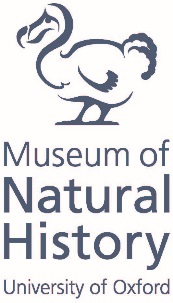 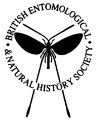 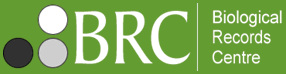      Diary date: 17th Coleopterists Day - 8 February 2020